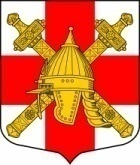 СОВЕТ ДЕПУТАТОВ СИНЯВИНСКОГО ГОРОДСКОГО ПОСЕЛЕНИЯКИРОВСКОГО МУНИЦИПАЛЬНОГО РАЙОНА ЛЕНИНГРАДСКОЙ ОБЛАСТИР Е Ш Е Н И Еот 16 марта 2023 года № 2О внесении изменений в решение совета депутатов Синявинского городского поселения Кировского муниципального района Ленинградской области от 21 марта 2013 года № 11 «Об утверждении Положения об общественном совете и старосте части территории Синявинского городского поселения Кировского муниципального района Ленинградской области»В соответствии со ст. 130 Конституции Российской Федерации, с Федеральным законом от 06.02.2023 № 12-ФЗ «О внесении изменений в Федеральный закон «Об общих принципах организации публичной власти в субъектах Российской Федерации» и отдельные законодательные акты Российской Федерации», статьей 33 Федерального закона от 06 октября 2003 года № 131-ФЗ «Об общих принципах организации местного самоуправления в Российской Федерации», областным законом Ленинградской области от 28.12.2018 N 147-оз "О старостах сельских населенных пунктов Ленинградской области и содействии участию населения в осуществлении местного самоуправления в иных формах на частях территорий муниципальных образований Ленинградской области", руководствуясь частью 2  статьи  34  устава муниципального образования Синявинское городское поселение муниципального образования Кировский муниципальный район Ленинградской области, утвержденного решением совета депутатов 16.03.2009 №9, совет депутатов решил:1. Внести в решение совета депутатов Синявинского городского поселения Кировского муниципального района Ленинградской области от 21.03.2013 № 11 «Об утверждении Положения об общественном совете и старосте части территории Синявинского городского поселения Кировского муниципального района Ленинградской области» следующие изменения.1.1. Пункт 1.3 раздела 1 изложить в новой редакции:«1.3. Староста части территории Синявинского городского поселения Кировского муниципального района Ленинградской области (далее - староста) – лицо, избранное на собрании (конференции) жителей из числа граждан Российской Федерации, проживающих на территории данного населенного пункта и обладающих активным избирательным правом, либо гражданин Российской Федерации, достигший на день представления сходом граждан 18 лет и имеющих в собственности жилое помещение, расположенное на территории данного населенного пункта. Старостой населенного пункта может быть назначен депутат представительного органа муниципального образования, осуществляющего свои  полномочия на непостоянной основе».2. Настоящее решение подлежит официальному опубликованию.Глава муниципального образования                                             		О.Л. Горчаков Разослано: дело, администрация Синявинского городского поселения, Кировская городская прокуратура, газета «Наше Синявино», официальный сайт администрации в сети Интернет